                                               编号：ZB-2020-01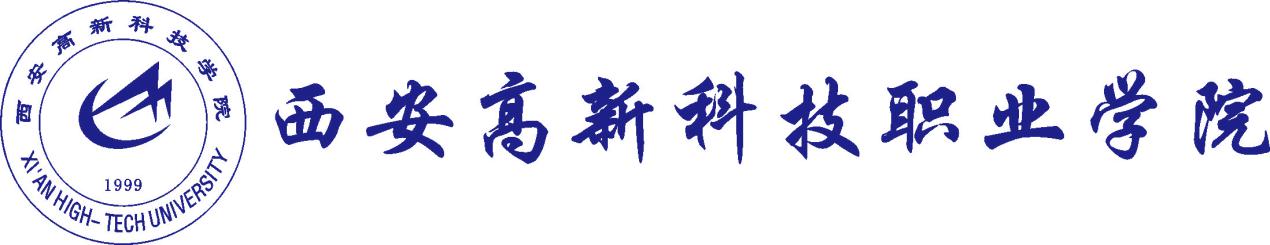 西安高新科技职业学院网络安全设备采购招标文件项目名称：网络安全设备采购项目  招 标 人： 西安高新科技职业学院 招标时间：   2020年3月10日第一章  投标须知一、总则1．发包人：西安高新科技职业学院 2．项目简介：2.1项目名称：西安高新科技职业学院网络安全设备采购项目2.2项目地址：西安市西咸新区泾河新城2.3招标内容：网络安全设备（具体内容详见招标文件第三部分），含安装、调试。3．招标方式：竞争性磋商。4.供货日期要求： 自合同签定后不超过30个日历日4.投标单位要求：（1）具有独立承担民事责任的能力（2）具有良好的商业信誉和健全的财务会计制度（3）具有履行合同所必需的设备和专业技术能力（4）有依法缴纳税收的良好记录（5）参加政府采购活动前三年内，在经营活动中没有重大违法记录（6）法律、行政法规规定的其它条件5.招标程序和日期安排:5.1发布标书    日期：2020年 3月14日16：00至2020年3月25日17：00截止。地点：西安高新科技职业学院泾河校区招标联系人：董杰 （18991046733）技术咨询：何少源（13772085920）5.2回标    日  期：2020年4月3日12：00截止.    地点：西安高新科技职业学院泾河校区新建办    方法：所有投标文件分商务标和技术标各一份，电子版一份随投标文件密封并加盖法人及法人代表印章后，派专人送达回标地点，未密封或未加盖印章的标书均视为无效标书，商务标和技术标需分开封装，否则也按废标处理。5.3开标日期：招标人确定。6.投标价格6.1本次招标为无标底招标。二、招投标原则。1.投标文件中的各项条款不能作未经授权的改动，若有此等改动，按废标处理。2.投标文件内投标方若有计算错误，皆视为已获招投标双方所接受，一律不予调整，并由投标者自行负责。3.除招标单位发的招投标文件外，投标单位如另有补充说明，必须有法人代表签字、盖章后在规定回标时间前投标，方为有效文件。4.招投标文件在投标期间生效。未中标者，招投标文件失效。中标者投标文件与总合同有效期相同。总合同以招标投标文件中的条款为基础，在签定合同条款时不得随意更改招标文件中有关条款，除非获得发包人认可。招投标文件中的条款和合同的条款具有互补效力。7.招投标文件中的各项条款，特别是投标人对发包人的承诺、优惠条件等，必须在今后的合同条款中体现。三、投标书及投标1.投标书需经法人代表签字、盖公章并密封后在规定的时间内回标。2.投标人应完成以下内容后作为投标资料回标给发包人：2.1投标书2.2授权书：公司授权某人参加本项目招投标的文件，和本项目的项目经理的任命书。2.3设备价格：总价及详细单价。3.附则：投标人必须在回标时同时向发包人提供下列资料：（1）法定代表人授权书代表人签署的投标函（格式见附件一）；（2）法定代表人授权书及被授权人身份证（提供原件进行校验）（格式见附件二）；（3）生产厂家设备授权书；（4）近两年的业绩情况：（5）企业法人营业执照副本（原件）、组织机构代码证副本（原件））、税务登记证副本（原件）和复印件并加盖投标企业公章；（投标时须提供原件进行校验）；备注：三证合一的企业提供统一社会信用代码的营业执照副本（原件）；以上（1）-（5）项为必备资质，缺一项或某项达不到要求，按无效文件处理；开标当天，请携带上述必备资质证明文件进行资格审查，过时不接受任何补充资质。法定代表人授权书需装订在正本中。备注：以上需提供原件的资质不接受扫描件。（7）投标人认为需要加以说明的其他材料。（8）本项目不接收联合体投标。2、技术文件（1）投标单位的投标方案及设备参数；（2）投标单位认为需要说明的其他内容；四、评标与中标1.发包人将根据下述情况分别进行评标与选择中标方：1.1投标人必须从实质上全部响应招标文件的要求；1.2发包人将注重投标人的综合单价、企业信誉、产品质量；1.3投标人承诺的必要条件、优惠条件及管理体系。2.发包人可不必向投标人解释中标或非中标原因。3.投标者回标后，在三十天内投标人未接到发包人的评标结果，将视为未中标。4.评标办法：五、合同的授予1.发包人根据招标书、中标方投标书及双方面议结果，把合同授予一家中标单位。2.合同谈判及签署：中标通知书发出后，中标方应在10天内按照招标文件要求与发包人约定时间、地点，签定合同，正本陆份，甲方执伍份，乙方执壹份。第二章  招标要求及技术参数※请各参与竞标单位注意：如果投标者提供虚假参数截图和方案进行强行竞标，如有发现者一律按照废标处理，且追究相关法律责任。安全设备采购项目，技术要求如下：1.web应用防护系统招标参数：2.入侵防御系统参数：第三章  附件附件一投 标 函西安高新科技职业学院：经研究，我方决定参加                    的项目，并投标。为此，我方郑重声明以下诸点，并负法律责任。1、按照招标文件中的一切要求，提供完全满足采购需求的合格设备和全面技术、售后服务保障。2、如若中标，将根据招标文件的要求、投标文件及承诺条件，全面签约并履行合同规定的责任和义务。3、我方提交的投标文件共  份，其中正本 份，副本  份。4、我方按招标文件要求交纳投标保证金为：    元。5、我方已详细阅读和核实全部招标文件内容，完全理解并同意放弃提出含糊不清和误解问题的权力。6、我方理解，最低报价不是中标唯一条件。7、同意提供贵方要求的与本次招标有关的任何证明资料。8、我方的投标文件在开标大会之日起计算有效期为   天。9、所有关于本次投标的函电，请按下列地址、方式联系：地    址：                                                     电    话：                                                     传    真：                                                     邮    编：                                                     投标单位：全称（公章）                                         法定代表人/被授权人（签字）：                                                                                   年   月   日附件二： 法定代表人证明书法定代表人授权书西安高新科技职业学院：本授权书声明：注册于（ 工商行政管理局名称）之（委托单位全称） 的法定代表人（姓名、性别）授权本公司的（被授权人姓名、性别、职务）为合法代理人，就贵方组织的有关（招标项目名称及标段）（项目编号：                 ）的投标、洽谈、执行等具体事务，签署全部有关投标文件、文书、协议、合同，本公司对被授权人在本项目中的签名承担全部法律责任。本授权书自开标大会之日起计算有效期为    天。委托单位：    （公章）                  法定代表人（签字或盖章）：签发日期：     年    月    日附：被授权人姓名：              性别：       职务：             联系地址：                                                  联系电话：                  传真：                          法定代表人/被授权人身份证复印件说明：1．本授权书有效期自开标大会之日计算不得少于九十天。2．授权书内容填写要明确，文字要工整清楚，涂改无效。附件三：生产厂家设备授权书备注：1、本授权书有效期自开标大会之日计算不得少于九十天。2、如未按以上格式填写的，授权书内容必须包含（生产厂家基本信息、授权项目名称、项目编号、产品名称、规格型号、有效期、生产厂家公章及授权日期）。附件四：近2年主要项目经营业绩一览表投标人名称（公章）：                法定代表人或授权人签字：              说明：年    月    日附件五 开标一览表项目名称：                                                     项目编号：投标单位：                                                     单位：  元注：开标一览表除在投标文件正副本中装订外，另制作三份单独封装在一个信封中，封线处加盖投标单位公章，封袋正面要粘贴标识。投标单位（公章）：                         法定代表人/被授权人（签字）：注意事项：1.该表报价内容必须与投标文件中内容一致。开标时将只公布该表格中标段的内容。若评审时发现不一致，将可能导致投标被拒绝。2.此表投报总价是指全部安装调试完毕并验收合格的价格。附件六承诺书及补充意见承  诺  书1、我方承诺完全同意招标文件及合同条款的各项内容；2、对保修期内接到保修通知后到达现场及维修时间的承诺：3、其他方面的承诺及补充意见：附件七报价清单表（格式）项目名称：                     投标人名称（盖章）：              法定代表人或授权代表签字：          注：1、此表应针对所报设备各部件的主要品牌、规格型号进行详细填写。2、此表投报总价应与开标一览表总价一致，是指全部安装调试完毕并验收合格的价格。3、如果在本标书内未标注的其它设备和部件，投标企业必须完整列出并达到系统功能要求，如有漏项则视为总价中已包含；4、此表不够可按相同格式加以扩展。年   月   日附件八：封袋正面标识式样格式B：开标一览表封袋正面标识式样评审指标分值构成  （总计100分）注：价格偏离百分点 ＝（投标报价÷基准价－1）×100%指标项指标子项技术要求系统架构系统架构产品应采用1U专用机架式硬件设备，系统硬件为全内置封闭式结构,非NGFW、NGAF等下一代防火墙或UTM安全网关产品系统架构软件架构至少提供同品牌windows平台web应用防护软件十套，至少提供同品牌windows平台webshell检测工具一套（提供截图并加盖原厂公章）硬件架构基本网络接口电口*6,2对千兆电口Bypass，2对万兆光口，最大可以增加扩展槽≥2个。扩展槽可选配扩展卡，每个扩展槽可以插入4千兆电口或4千兆光口，最大可扩展至14个万兆接口。★性能要求★最大吞吐能力≥40G★性能要求★最大HTTP吞吐能力≥20G★性能要求★并发TCP会话数≥1200万★性能要求★HTTP请求速率≥ 150000 次/秒★性能要求★网络延迟≤ 0.01毫秒★性能要求★可防护IP数量不限部署能力★部署模式★透明部署（基于透明网桥），需即插即用，无需做任何配置即可防护。支持旁路部署。透明部署时，在VLAN Trunk链路下，支持2条以上链路的检测与防御，并支持https协议解码。部署能力★部署模式★策略路由（支持流量牵引）部署能力★部署模式支持反向代理部署部署能力★部署模式支持透明代理部署部署能力★部署模式★代理模式下，支持输入HTTP页面自动跳转到HTTPS页面。（提供界面截图，并加盖厂商公章）安全特性★快速离线离线模式：设备后所有网站离线；基于IP的网站离线；基于域名的网站离线安全特性★快速离线可绑定设备厂家微信公众号实现设备快速离线操作可通过扫描设备界面二维码进行快速离线的设备绑定安全特性检测引擎高性能攻击特征检测引擎安全特性★智能阻断基于智能用户行为识别的动态防护机制，识别并彻底阻断黑客的攻击行为安全特性★URL自学习★自动学习并构建网站的URL模型，禁止违反现有模型的尝试行为（提供界面截图）安全特性★URL自学习★支持更新、修正现有URL模型（提供界面截图）安全特性★IPv6★IPv6协议通过和防护（提供界面截图）安全特性★IPv6★支持IPV4到IPV6的协议转换安全特性HTTP RFC符合性HTTP协议防护安全特性★HTTPS支持★支持透明模式、反向代理模式下的HTTPS协议防护，加载证书后由系统在本地完成HTTPS解密过滤再加密转发到服务器，无需服务器端做任何改动。（提供界面截图）安全特性★HTTPS支持★支持非标准的443端口的HTTPS协议防护。（提供界面截图）安全特性★真实来源IP解析（提供界面截图）支持解析通过代理服务器访问用户的真实IP地址，默认支持X-Real-IP或X-Forwarded-For字段的值作为真实来源IP地址，同时支持用户自定义字段名称。安全特性★内置规则（提供界面截图）系统提供完善的内置规则安全特性★内置规则（提供界面截图）支持用户自定义防护策略集，针对不同的来源/目的IP，目的URL选择不用的策略集。安全特性★内置规则（提供界面截图）提供高度灵活的自定义规则向导，适用于高级用户安全特性★WEB应用漏洞扫描能够对SQL注入、CGI、跨站脚本（XSS）进行应用层漏洞扫描安全特性★碎片组包支持任意碎片组包安全特性★碎片组包支持超长报文组包（默认30M）（提供界面截图）安全特性编码还原ASCII编码的还原安全特性编码还原Unicode编码的还原安全特性编码还原各种混淆编码的还原安全特性★WEB基础架构防护★蠕虫、缓冲区溢出、CGI信息扫描、目录遍历等WEB通用攻击防护安全特性★防扫描支持对恶意扫描行为开启防扫描功能，用户可自定义防护等级。（提供界面截图）安全特性★WEB应用安全防护SQL注入及XSS攻击防护安全特性★WEB应用安全防护跨站请求伪造（CSRF）攻击防护安全特性★WEB应用安全防护爬虫防护安全特性★WEB应用安全防护恶意扫描防护安全特性★WEB应用安全防护Cookie安全安全特性★WEB应用安全防护服务器信息伪装/过滤安全特性★WEB应用安全防护缓冲区溢出安全特性★WEB应用安全防护HTTP请求类型过滤安全特性★WEB应用安全防护Webshell行为拦截安全特性★智能木马检测（提供界面截图）能够智能识别木马上传行为，支持自定义上传文件的大小、后缀名。安全特性★智能木马检测（提供界面截图）用户可自定义对上传脚本文件的处理方式：直接拦截，智能识别。安全特性★智能木马检测（提供界面截图）支持木马上传日志，记录上传时间，源地址，目的地址，目的URL，拦截原因。支持将木马文件直接下载至本地进行人工分析。安全特性★网页篡改防护★以源网页镜像比对方式进行防篡改检测和恢复，而非视觉恢复。无需在服务器端安装代理软件，支持FTP/SFTP连接方式，支持文件、目录排除，支持设置检测优先级，支持多个防篡改用户。（提供截图并加盖原厂公章）安全特性★支持虚拟化功能支持对虚拟机中的任意数量网站进行防护，使多个虚拟机共用一个IP地址安全特性★内容安全恶意代码过滤安全特性★内容安全★支持敏感关键字过滤，用户可自定义关键字内容（提供界面截图）安全特性★弱密码记录★记录登陆过程中使用的弱密码（提供界面截图）安全特性★备案检查★检测网站的备案情况，对于通过备案网站放行，未通过备案禁止访问（提供界面截图）安全特性★访问控制基于规则的ACL安全特性★访问控制来源IP的ACL安全特性★访问控制目的IP的ACL安全特性★访问控制目的URL的ACL安全特性★访问控制支持基于时间的计划任务安全特性主动阻断方式丢弃数据包、阻断TCP连接、禁止恶意IP的后续访问安全特性★防CC攻击防护（提供界面截图）来源IP攻击防护安全特性★防CC攻击防护（提供界面截图）Rerferer攻击防护安全特性★防CC攻击防护（提供界面截图）特定URL攻击防护安全特性★防CC攻击防护（提供界面截图）CC防护的访问控制（黑、白名单）安全特性★抗拒绝服务攻击★TCP/UDP Flood防护，基于最大上限阀值设置，而非DDOS特征库（提供界面截图）网络自适应能力★802.1Q支持支持VLAN解码，在Trunk线路上部署并提供防护（提供界面截图）网络自适应能力端口汇聚（Trunk）支持端口汇聚（Trunk），显著提高设备间的吞吐能力（提供界面截图）网络自适应能力路由配置支持静态路由的配置统计功能网站统计统计被防护网站每天的总访问量和总攻击数。统计功能URL统计统计被防护网站的URL每天的总访问次数，最后一次访问IP、访问时间与访问端口。统计功能★网站详情（提供界面截图）统计每天访问所有站点或某个站点的地域统计，并以地理热点分布图的形式体现。统计功能★网站详情（提供界面截图）统计每天访问所有站点或某个站点的浏览器类型和比例，并以图表方式体现。统计功能★网站详情（提供界面截图）统计每天访问所有站点或某个站点的操作系统类型和比例，并以图表方式体现。统计功能★网站详情（提供界面截图）统计每天访问所有站点或某个站点的来源页面的次数和比例。统计功能★网站详情（提供界面截图）统计每天访问者通过哪些搜索引擎访问到web防护系统后的站点，同时统计搜索引擎的次数和比例。统计功能★网站详情（提供界面截图）统计每天访问者在搜索引擎中通过哪些搜索词访问到web防护系统后的站点，同时统计次数和比例。统计功能★网站详情（提供界面截图）统计每天访问所有站点或某个站点的IP，及其浏览量和比例，以图表方式体现。统计功能★网站详情（提供界面截图）统计每天所有站点或某个站点每分钟的访问次数和攻击次数，以图表方式显示。报表功能★报表类型安全报表（入侵统计、按入侵类别统计、被攻击主机、攻击来源IP和地理位置、页面访问次数、网络接口流量趋势）报表功能★webshell提示报表提供对防护Web网站中已经存在Webshell文件的告警功能（提供界面截图）报表功能报表查询按事件类型、统计目标或周期类型条件进行统计报表功能输出格式支持将生成的报表以HTML、Word等通用格式输出日志系统日志类型系统日志、审计日志和安全防护日志（入侵记录、攻击源IP所处地理位置、页面统计、网络流量、防篡改日志、防CC日志）日志系统日志查询可基于时间、IP、端口、协议、动作、规则集、规则集类别、危害等级、请求方法等条件进行日志查询。日志系统日志管理日志导出、清空、自动磁盘日志清理系统监控监控类型安全事件监控、访问情况监控、设备负载监控系统监控系统信息显示网络接口状态，引擎状态、系统CPU、内存及磁盘使用率系统诊断和调试功能维护工具抓包工具，可抓取的网络原始报文，用于分析网络状况系统诊断和调试功能配置备份与导入支持系统配置的备份与导入功能高可用性HA双机支持主从部署模式高可用性HA双机支持链路是否正常的监控高可用性HA双机支持本地端口是否正常的监控高可用性HA双机支持双机配置自动同步高可用性硬件BYPASS内置bypass模块，设备故障直接切换到bypass模式资质要求（提供相关资质复印件，生产厂商盖章）★涉密资质★获得国家保密局涉密信息系统安全保密测评中心颁发的符合国家保密标准BMB13－2004《涉及国家秘密的计算机信息系统入侵检测产品技术要求》的千兆《涉密信息系统产品检测证书》，并出具加盖厂商公章的复印件。资质要求（提供相关资质复印件，生产厂商盖章）★涉密资质★获得国家保密局涉密信息系统安全保密测评中心的《检测报告》，性能测试部分：背景流量达到1000Mbps下的检测报告，并出具加盖厂商公章的复印件。资质要求（提供相关资质复印件，生产厂商盖章）★强制认证★获得中国信息安全认证中心颁发的符合ISCCC-IR-007:2011要求的《IT产品信息安全认证证书》，并出具加盖厂商公章的复印件资质要求（提供相关资质复印件，生产厂商盖章）★OWASP认证★产品获得OWASP（互联网安全研究中心开源Web安全应用项目组）颁发的《WEB应用防火墙认证证书》，并出具加盖厂商公章的复印件。资质要求（提供相关资质复印件，生产厂商盖章）★销售许可证★获得公安部颁发的web应用防火墙产品（增强级）的《计算机信息系统安全专用产品销售许可证》，并出具加盖厂商公章的复印件资质要求（提供相关资质复印件，生产厂商盖章）★销售许可证★获得公安部计算机信息系统安全产品质量监督检验中心颁发的web应用防火墙（增强级）的检测报告，并出具加盖厂商公章的复印件资质要求（提供相关资质复印件，生产厂商盖章）★应急支撑证书★设备生产厂商具备CNCERT颁发《网络安全应急服务支撑单位证书》，并出具加盖厂商公章的复印件资质要求（提供相关资质复印件，生产厂商盖章）★应急支撑证书★设备生产厂商至少为省级互联网应急中心网络安全信息通报成员单位，并出具加盖厂商公章的复印件资质要求（提供相关资质复印件，生产厂商盖章）★厂商实力★设备生产厂商应具有符合GB/T 19001-2016/ISO 9001:2015标准的《质量管理体系认证证书》，并出具加盖厂商公章的复印件资质要求（提供相关资质复印件，生产厂商盖章）★厂商实力★设备生产厂商应具有漏洞发现能力，具备《中国国家信息安全漏洞库（CNNVD）技术支撑单位资质》，至少曾经获得中国信息安全测评中心颁发《中国国家漏洞库-信息安全漏洞提交证明》，不低于15份，并出具加盖厂商公章的复印件资质要求（提供相关资质复印件，生产厂商盖章）★厂商实力★设备生产厂商应为CNVD技术组成员单位，出具CNVD官网截图证明及证书号并加盖厂商公章的复印件资质要求（提供相关资质复印件，生产厂商盖章）★厂商实力★设备生产厂商具备中国信息安全测评中心颁发的《国家信息安全测评 信息安全服务资质证书》（安全工程类一级）资质，能力范围包括：安全风险评估、安全需求分析、安全方案设计、安全集成、安全监控和维护等，并出具加盖厂商公章的复印件资质要求（提供相关资质复印件，生产厂商盖章）★厂商实力★设备生产厂商至少具有一名由国家计算机网络应急处理协调中心省级分中心或国家中心聘请的公共互联网络安全专家，并出具加盖厂商公章的复印件售后服务支持技术支持服务★上述硬件平台、所有软件功能模块提供三年原厂保修和升级服务。★为应对网络安全事件，投标方应成立WEB安全应急处置小组进行紧急响应，响应时间：7×24小时响应。指标项指标子项技术要求系统架构系统架构产品应采用1U专用机架式硬件设备，系统硬件为全内置封闭式结构硬件架构基本网络接口电口*6,2对千兆电口Bypass，2对万兆光口，最大可以增加扩展槽≥2个。扩展槽可选配扩展卡，每个扩展槽可以插入4千兆电口或4千兆光口，最大可扩展至14个万兆接口。性能要求吞吐能力吞吐量≥40G性能要求防护能力≥20G性能要求并发TCP会话数≥1200万部署能力部署模式透明部署（基于透明网桥），需即插即用，无需做任何配置即可防护。支持旁路部署。部署能力部署模式策略路由（支持流量牵引）部署能力检测引擎高性能攻击特征检测引擎部署能力防护规则系统提供完善的内置规则部署能力防护规则提供高度灵活的自定义规则向导，适用于高级用户安全特性★规则数量≥24000条（提供界面截图加盖原厂公章）安全特性基本攻击拦截能力支持拦截对操作系统、数据库、邮件服务、FTP的攻击安全特性病毒过滤★支持过滤病毒、木马、恶意软件通讯行为,病毒库≥8000条。（提供界面截图加盖原厂公章）安全特性DDOS防护★TCP/UDP Flood防护，基于最大上限阀值设置，而非DDOS特征库（提供界面截图加盖原厂公章）安全特性上网行为管理识别应用库不少于500种，并能够对其进行访问控制安全特性上网行为管理支持恶意域名防护策略,能够对色情/赌博/钓鱼/黑客/欺诈/违规类别进行域名区分，并提供访问控制安全特性基本访问控制基于规则、来源/目的IP的、来源/目的端口、时间ACL安全特性NAT支持源NAT、目的NAT、静态地址NAT安全特性规则冲突检测★支持对已有的访问控制规则进行冲突检测，发现重复的访问控制策略，帮助用户优化访问控制策略，去除冗余条目。（提供界面截图加盖原厂公章）网络自适应能力802.1Q支持；端口汇聚（Trunk）★支持VLAN解码，在Trunk线路上部署并提供防护；支持端口汇聚（Trunk），显著提高设备间的吞吐能力（提供界面截图加盖原厂公章）网络自适应能力路由配置支持静态路由的配置报表功能报表类型安全报表（入侵统计、按入侵类别统计、被攻击主机、攻击来源IP和地理位置、网络接口流量趋势）报表功能报表查询按事件类型、统计目标或周期类型条件进行统计报表功能输出格式支持将生成的报表以HTML、Word等通用格式输出日志系统日志类型系统日志、审计日志和安全防护日志（入侵记录、攻击源IP所处地理位置、网络流量）日志系统日志查询可基于时间、IP、端口、协议、动作、规则、规则类别、危害等级、等条件进行日志查询。日志系统日志管理日志导出、清空、自动磁盘日志清理系统监控监控类型安全事件监控、访问情况监控、设备负载监控系统监控系统信息显示网络接口状态，引擎状态、系统CPU、内存及磁盘使用率系统诊断和调试功能维护工具抓包工具，可抓取的网络原始报文，用于分析网络状况系统诊断和调试功能配置备份与导入支持系统配置的备份与导入功能高可用性HA双机支持主从部署模式高可用性HA双机支持链路是否正常的监控高可用性HA双机支持双机配置自动同步高可用性硬件BYPASS内置bypass模块，设备故障直接切换到bypass模式资质要求（提供相关资质复印件，生产厂商盖章）涉密资质★获得国家保密局涉密信息系统安全保密测评中心颁发的符合国家保密标准BMB13－2004《涉及国家秘密的计算机信息系统入侵检测产品技术要求》的《涉密信息系统产品检测证书》，并出具加盖厂商公章的复印件。资质要求（提供相关资质复印件，生产厂商盖章）强制认证获得中国信息安全认证中心颁发的符合ISCCC-VP-123要求的《IT产品信息安全认证证书》，并出具加盖厂商公章的复印件资质要求（提供相关资质复印件，生产厂商盖章）销售许可证获得公安部颁发的《计算机信息系统安全专用产品销售许可证》，并出具加盖厂商公章的复印件资质要求（提供相关资质复印件，生产厂商盖章）CNNVD兼容性资质证书获得中国信息安全测评中心颁发的《国家信息安全漏洞库兼容性资质证书》，并出具加盖厂商公章的复印件资质要求（提供相关资质复印件，生产厂商盖章）应急支撑证书设备生产厂商具备CNCERT颁发《网络安全应急服务支撑单位证书》，并出具加盖厂商公章的复印件资质要求（提供相关资质复印件，生产厂商盖章）应急支撑证书设备生产厂商至少为省级互联网应急中心网络安全信息通报成员单位，并出具加盖厂商公章的复印件资质要求（提供相关资质复印件，生产厂商盖章）厂商实力设备生产厂商应具有符合GB/T 19001-2016/ISO 9001:2015标准的《质量管理体系认证证书》，并出具加盖厂商公章的复印件资质要求（提供相关资质复印件，生产厂商盖章）厂商实力★设备生产厂商应具有漏洞发现能力，具备《中国国家信息安全漏洞库（CNNVD）技术支撑单位资质》，至少曾经获得中国信息安全测评中心颁发《中国国家漏洞库-信息安全漏洞提交证明》，不低于15份，并出具加盖厂商公章的复印件资质要求（提供相关资质复印件，生产厂商盖章）厂商实力设备生产厂商应为CNVD技术组成员单位，出具加盖厂商公章的证书复印件资质要求（提供相关资质复印件，生产厂商盖章）厂商实力★设备生产厂商具备中国信息安全测评中心颁发的《国家信息安全测评 信息安全服务资质证书》（安全工程类一级）资质，能力范围包括：安全风险评估、安全需求分析、安全方案设计、安全集成、安全监控和维护等，并出具加盖厂商公章的复印件资质要求（提供相关资质复印件，生产厂商盖章）厂商实力设备生产厂商至少具有一名由国家计算机网络应急处理协调中心省级分中心或国家中心聘请的公共互联网络安全专家，并出具加盖厂商公章的复印件售后服务支持技术支持服务上述硬件平台、所有软件功能模块提供三年原厂保修和升级服务。为应对网络安全事件，投标方应成立WEB安全应急处置小组进行紧急响应，响应时间：7×24小时响应。致：西安高新科技职业学院致：西安高新科技职业学院致：西安高新科技职业学院致：西安高新科技职业学院致：西安高新科技职业学院致：西安高新科技职业学院企业法人企业名称企业法人法定地址企业法人邮政编码企业法人工商登记机关企业法人税务登记机关企业法人机构代码证号法定代表人姓名性别法定代表人职务联系电话法定代表人传真法定代表人身份证复印件（粘贴处）（粘贴处）法定代表人（签字或盖章）法定代表人（签字或盖章）法定代表人（签字或盖章）法定代表人身份证复印件（粘贴处）（粘贴处）（公章）年  月  日 （公章）年  月  日 （公章）年  月  日 法定代表人身份证复印件（正面）被授权人身份证复印件（正面）法定代表人身份证复印件（背面）被授权人身份证复印件（背面）致：西安高新科技职业学院致：西安高新科技职业学院致：西安高新科技职业学院致：西安高新科技职业学院致：西安高新科技职业学院致：西安高新科技职业学院致：西安高新科技职业学院厂家工商登记机关厂家企业名称厂家法定地址厂家法定代表人电  话电  话授权项目与内容项目名称授权项目与内容项目编号授权项目与内容授权事项授权代理公司为本招标项目提供所需设备进行投标与签署协议书，协议书对授权人具有约束力。授权代理公司为本招标项目提供所需设备进行投标与签署协议书，协议书对授权人具有约束力。授权代理公司为本招标项目提供所需设备进行投标与签署协议书，协议书对授权人具有约束力。授权代理公司为本招标项目提供所需设备进行投标与签署协议书，协议书对授权人具有约束力。授权代理公司为本招标项目提供所需设备进行投标与签署协议书，协议书对授权人具有约束力。授权项目与内容设备（名称、规格、型号）授权项目与内容授权承诺对所提供的投标设备承担全部质量保证责任。对所提供的投标设备承担全部质量保证责任。对所提供的投标设备承担全部质量保证责任。对所提供的投标设备承担全部质量保证责任。对所提供的投标设备承担全部质量保证责任。授权项目与内容代理公司名称有效期有效期本授权书自开标大会之日起计算有效期为   天。本授权书自开标大会之日起计算有效期为   天。本授权书自开标大会之日起计算有效期为   天。本授权书自开标大会之日起计算有效期为   天。本授权书自开标大会之日起计算有效期为   天。备注生产厂家生产厂家生产厂家生产厂家法定代表人生产厂家法定代表人授权日期授权日期（公章）（公章）（公章）（签字或签章）（签字或签章）    年  月  日    年  月  日项目名称供货量供货时间用户单位联系人联系电话报价内容投标内容设 备报 价安装调试费运杂费其 它费 用总计交货期质保期投标总报价：人民币（大写）                              ￥        元投标总报价：人民币（大写）                              ￥        元投标总报价：人民币（大写）                              ￥        元投标总报价：人民币（大写）                              ￥        元投标总报价：人民币（大写）                              ￥        元投标总报价：人民币（大写）                              ￥        元投标总报价：人民币（大写）                              ￥        元投标总报价：人民币（大写）                              ￥        元备注：表内报价内容以元为单位，保留小数点后两位。备注：表内报价内容以元为单位，保留小数点后两位。备注：表内报价内容以元为单位，保留小数点后两位。备注：表内报价内容以元为单位，保留小数点后两位。备注：表内报价内容以元为单位，保留小数点后两位。备注：表内报价内容以元为单位，保留小数点后两位。备注：表内报价内容以元为单位，保留小数点后两位。备注：表内报价内容以元为单位，保留小数点后两位。序号名称材质及技术指标数量单位单价(元)合计 品牌产地规格型号质保年限备注投标总价：投标总价：大写：                              小写：大写：                              小写：大写：                              小写：大写：                              小写：大写：                              小写：大写：                              小写：大写：                              小写：大写：                              小写：大写：                              小写：大写：                              小写：